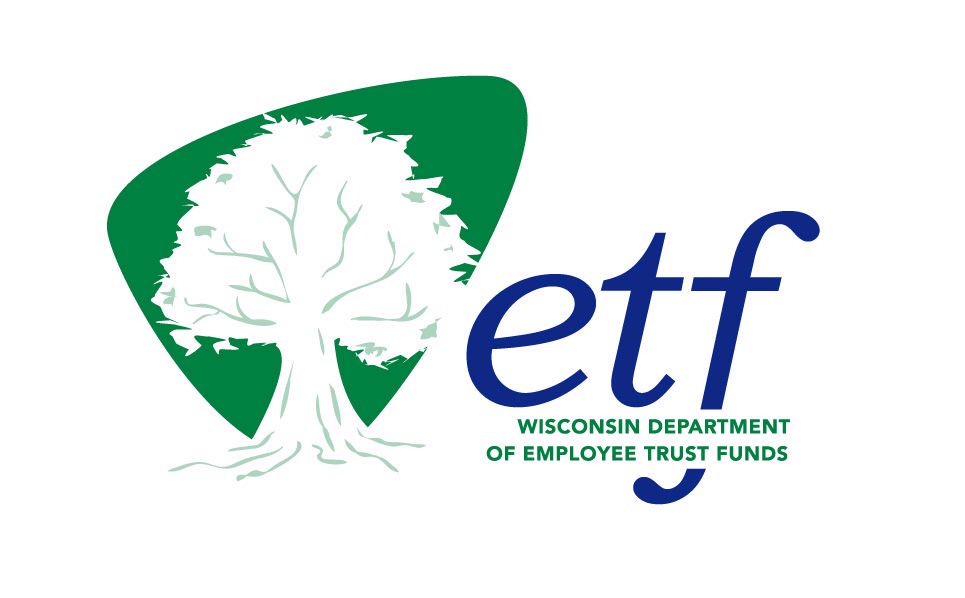 May 31, 2019To Whom It May Concern:On behalf of the Employee Trust Funds Board and pursuant to Chapter 40 of the Wisconsin Statutes, the State of Wisconsin Department of Employee Trust Funds is canceling RFP ETH0046-47 Contract Compliance Audits for the Wellness and Disease Management Program and Data Warehouse Visual Business Intelligence Services in order to evaluate more cost effective alternatives. Please see Section 1.12 of RFP ETH0046-47.Sincerely,Joanne Klaas | Contracts Specialist    Budget, Contract Administration & Procurement Wisconsin Department of Employee Trust Funds | etf.wi.gov608 261-7247 | 877 533-5020  cc: 	RFP Proposers: Claim Technologies, Inc., Myers & Stauffer, and Ernst & YoungRFP Evaluation CommitteeETF Procurement File, ETF Secretary’s Office, ETF Office of Legal ServicesState of WisconsinDepartment of Employee Trust Funds4822 Madison Yards WayMadison, WI 53705-9100P. O. Box 7931Madison, WI  53707-7931